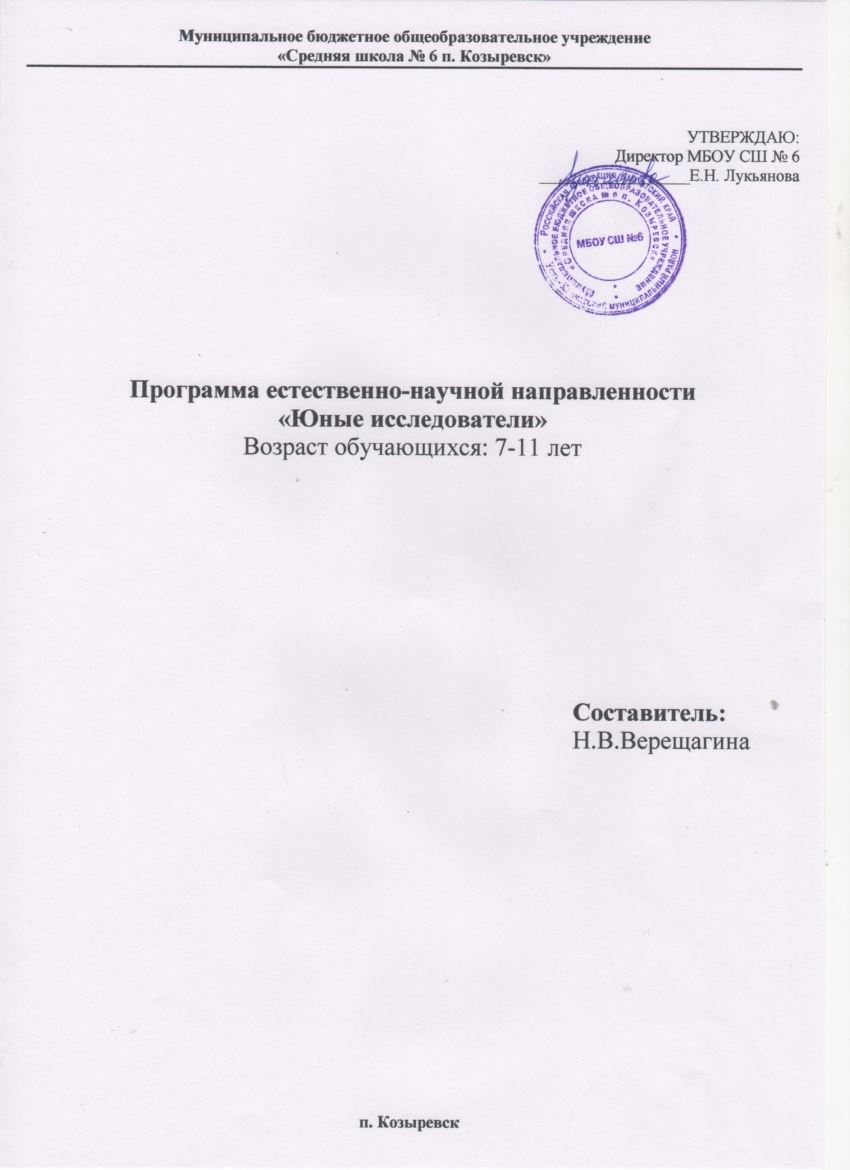 Пояснительная запискаАктуальность Программы. На сегодняшний день особую популярность приобретает детскоеэкспериментирование. Экспериментирование дает ребенку реальные представления о различных сторонах изучаемого объекта, о его взаимоотношениях с другими объектами и со средой обитания. Эксперименты положительно влияют на эмоциональную сферу ребенка, на развитие творческих способностей, на формирование трудовых навыков и укрепление здоровья за счет повышения общего уровня двигательной активности. В процессе эксперимента идет обогащение памяти ребенка, активизируются его мыслительные процессы, так как постоянно возникает необходимость совершать операции анализа и синтеза, сравнения и классификации, обобщения. Необходимость давать отчет об увиденном, формулировать обнаруженные закономерности и выводы стимулирует развитие речи. Направленность–естественно-научная.Педагогическая целесообразностьсостоит в том, что в процессе реализации Программы на основании предложенного материала, позволит детям, давать отчет об увиденном, формулировать обнаруженные закономерности и выводы. Задача педагога в процессе экспериментальной деятельности –связать результаты исследовательской работы с практическим опытом детей, уже имеющимися у них знаниями и подвести их к пониманию природных закономерностей,основ экологически грамотного, безопасного поведения в окружающей среде, организовать посильную, интересную и адекватную возрасту экспериментально-исследовательской деятельность для формирования естественнонаучных представлений школьников.Отличительные особенности. Экспериментирование школьников имеет свои особенности, отличающие его от экспериментирования школьников и, тем более, от научно-исследовательской работы взрослых. Главным отличием можно назвать родство детского экспериментирования с игрой, а также с манипулированием предметами, которые служат у детей важнейшими способами познания мира. Программа «Юные исследователи» направлена на формирование у школьника качеств, необходимых для овладения учебной деятельности, любознательности, инициативности, самостоятельности, производительности и творческого самовыражения и строится на принципах развивающего обучения, системности, последовательности  и постепенности.Новизна Программы заключается в поэтапном развитии умственных способностей старших школьников путем вооружения их навыками экспериментальных действий и обучению методам самостоятельного добывания знаний;  в создании специально организованной развивающей предметно- пространственной среды.Программа «Юные исследователи» направлена на формирование у школьника качеств, необходимых для овладения учебной деятельности, любознательности, инициативности, самостоятельности, производительности и творческого самовыражения и строится на принципах развивающего обучения, системности, последовательности  и постепенности.Цель и задачи  ПрограммыЦель Программы:Создание условий для развития у детей школьного возраста познавательной активности, любознательности, стремления к самостоятельному познанию и размышлению посредством экспериментальной деятельности.Задачи:Образовательные:формировать у детей представления об окружающем мире через знакомство с элементарными знаниями из различных областей наук;совершенствовать способность детей ставить вопросы и получать на них фактические ответы;формировать опыт выполнения правил техники безопасности при  проведении физических экспериментов.Развивающие:развивать поисково-познавательную деятельность детей как интеллектуально-личностное, творческое развитие;развивать внимание, память, воображение, логическое мышление, речь;развивать у детей умение пользоваться приборами-помощниками при проведении игр-экспериментов.Воспитательные:развивать  социальные  навыки:  умение работать  в  коллективе,  договариваться, учитывать мнение партнера, отстаивать свою правоту;поддерживать у детей инициативу, сообразительность, самостоятельность, оценочное и критическое отношение к миру.Задачи:расширять представления детей об окружающем мире через знакомство с основными физическими свойствами и явлениями;развивать связную речь детей: побуждать рассуждать, аргументировать;обеспечивать переход от предметно-практического действия к образно-символическому( схематизация, символизация)развивать наблюдательность;воспитывать интерес детей к экспериментальной деятельности.самостоятельных исследований; формировать и развивать умения и навыки исследовательского поиска;  развивать познавательные потребности и способности, креативность.Программа основывается на следующих принципах:принцип личностно ориентированного взаимодействия (организация воспитательного процесса на основе глубокого уважения к личности ребенка, учета особенностей его индивидуального развития, на отношении к нему как сознательному, полноправному участнику воспитательного процесса);принцип вариативности обеспечивает возможность выбора содержания образования, форм и методов воспитания и обучения с ориентацией на интересы и возможности каждого ребенка и учета социальной ситуации его развития;принцип открытости (ребенок имеет право участвовать или не участвовать в какой-либо деятельности, предоставлять или не предоставлять результаты своего труда, предоставлять в качестве результата то, что считает своим достижением он, а не воспитатель, принять решение о продолжении, завершении работы);принцип диалогичности (возможность вхождения в беседу по поводу выполнения работы, полученного результата, перспектив продолжения работы, социальных ситуаций, способствующих или помешавших получить желаемый результат);принципрефлексивности. Является основной для осознания каждым ребенком себя как субъекта собственной деятельности, социальных отношений. В результате у ребенка формируется представление о себе, своих возможностях, своей успешности. Таким образом, формируется способность осознания действий, самооценка результата, саморегуляции поведения;учет индивидуальных особенностей и возможностей детей;контакт между ее участниками, обеспечивающий обмен действиями и информацией;понимание всеми участниками смысла деятельности, ее конечного результата.Содержание ПрограммыУчебно-тематический план 1 год обучения Учебно-тематический план 2 год обучения Планируемые результаты освоения программыОжидаемый результат реализации программы 1-й год обучения- сформированы  естественнонаучные знания и представления об окружающем мире;- сформированы исследовательские умения, применяет знания на практике в процессе экспериментальной деятельности;-проявляет самостоятельную познавательную активность, инициативук детскому экспериментированию как к совершенно особой области человеческого познания;- умеет высказывать предположения и делает простейшие выводы;- планирует трудовой процесс, проявляет настойчивость, добивается нужного результата;- соблюдает  правила техники безопасности  при выполнении экспериментов;- сформированы элементарные общепринятые правила взаимоотношений с детьми и взрослыми, умение работать в коллективе.Ожидаемый результат реализации программы 2-й год обучения.- сформированы умения сверять результат деятельности с целью и корректировать свою деятельность.- развиты навыки анализа объекта, предмета и явления окружающего мира, их внутренних и внешних связей, противоречивости их свойств, изменения во времени и т.п.- сформированы умения по обозначенной цели составлять алгоритм, определяя оборудование и действия с ним. видит несоответствие цели и действий и корректирует свою деятельность.- развиты навыки самостоятельного (на основе моделей) проведения опытов с веществами (взаимодействие твердых, жидких и газообразных веществ, изменение их свойств,  при нагревании, охлаждении и механических воздействии)Условия реализации ПрограммыВ процессе реализации работы в рамках данной Программы используется групповое помещение, музыкально спортивный зал, кабинет педагога-психолога.Включение родителей в процесс развития познавательного интереса детей реализовывается в проведении, анкетирования, наглядной агитации, консультаций.Для реализации поставленной цели и задач условия в развивающей предметно-пространственной среде группы.Создана мини-лаборатория, которая оснащена необходимым оборудованием и материалами. Методы, используемые для реализации работы кружка: вопросы педагога, побуждающие детей к постановке проблемы вопросы, помогающие  прояснить  ситуацию,  выдвинуть  гипотезу  и  понять  смысл эксперимента, его содержание и природную закономерность;метод, стимулирующий детей к коммуникации: «Спроси своего друга, о чем-либо, что он думает по этому поводу?»Игровые  методы:экспериментальные игры позволяют убедиться в достоверности физических и природных явлений и закономерностей;Практические методы:действия с магнитами, лупой, измерительными приборами, переливание жидкостей, пересыпание  сыпучих  материалов  позволяют  самостоятельно  овладеть  способами познавательной деятельности;Наглядные методы: схемы  проведения  к  опытам,  таблицы,  иллюстрации  природных  и  физических  явлений позволяют упростить понимание сложных явлений на школьном уровне.Метод драматизации: когда ребенок берет на себя роль Незнайки, Почемучки, лаборанта или ученого.Программа состоит из 3 блоков:1блок – «Природа»2 блок «Физика»3 блок – «Астрономия»Методические материалыТехнические средства обученияСписок литературыВеракса Н. Е., Галимов., О. Р. Познавательно –исследовательская деятельность дошкольников,., изд. «Мозаика Синтез», М.: 2012.Дженис Ван Клив., 200 экспериментов.-М.: изд. «АСТ-ПРЕСС»,1995.Деркунская В.А., Ошкина А.А., Игры- эксперименты с дошкольниками.,-М,: Центр педагогического образования, 2013.Дыбина О.В., Рахманова Н.П., Щетинина В.В. Неизведанное рядом. Занимательные опыты и эксперименты для дошкольников- М.: изд.Сфера, 2019.Дыбина О.В. Творим, изменяем, преобразуем. – М.: ТЦ «Сфера», 2002. Дыбина О.В. Что было до…: Игры-путешествия в прошлое предметов. – М.: ТЦ «Сфера», 1999.Исакова Н.В. Развитие познавательных процессов у старших дошкольников через экспериментальную деятельность, изд. «Детство –Пресс», С-П,: 2013 .Марудова Е. В. Ознакомление дошкольников с окружающим миром» (экспериментирование), изд. «Детство –Пресс», С-П,: 2011.Николаева С. Н. Ознакомление дошкольников с неживой природой, Москва: Педагогическое общество России, 2005.Тугушева Г. П., Чистякова А. Е. Экспериментальная деятельность детей среднего и старшего дошкольного возраста, изд. «Детство –Пресс», С-П,: 2011.Интернет-ресурсhttp://luntiki.ru/blog/umnica/912.htmlhttp://www.maam.ru/detskijsad/kvn-my-yeksperimentatory-dlja-detei-podgotovitelnoi-grupy.htmlhttp://www.youtube.com/watch?v=4sAx6-WXSc8http://www.youtube.com/watch?t=24&v=sobQjdW0Jbw№Название темыКоличество часовКоличество часовКоличество часовФормы организации занятияФорма аттестации№Название темыВсего ТеорияПрактика1 блок «Природа»Вода, её свойства, значение в жизни человека, животных, растений.1 блок «Природа»Вода, её свойства, значение в жизни человека, животных, растений.1 блок «Природа»Вода, её свойства, значение в жизни человека, животных, растений.1 блок «Природа»Вода, её свойства, значение в жизни человека, животных, растений.1 блок «Природа»Вода, её свойства, значение в жизни человека, животных, растений.1 блок «Природа»Вода, её свойства, значение в жизни человека, животных, растений.1 блок «Природа»Вода, её свойства, значение в жизни человека, животных, растений.1«Что такое опыт?»10,50,5Беседа «Знакомство с понятием опыт» Обсуждение этапов и правил проведения опытов.Составление карты-схемы проведения опыта (эксперимента). Знакомство детей с карточками –символами.Знакомство детей с приборами.. Закрепление правил безопасности при работе с оборудованием.Диалог по содержанию занятия.2«Вода и ее свойства»10.50.5БеседаЗнакомство со свойствами воды.  Опыт Оформление картотеки опытов3«Три состояния воды»10.50.5Беседа - рассуждениеОпытЗагадки, опыт на прогулке, обобщающая беседа.Оформление картотеки опытов4Путешествие капельки10.50.5Рассматривание глобуса, наблюдение, психогимнастика, опыты с водой.Выставка рисунковВоздух – невидимка, свойства воздухаВоздух – невидимка, свойства воздухаВоздух – невидимка, свойства воздухаВоздух – невидимка, свойства воздухаВоздух – невидимка, свойства воздухаВоздух – невидимка, свойства воздухаВоздух – невидимка, свойства воздуха5«Воздух»10.50.5Беседа, опыт, дидактическая игра, составление загадокОформление книги опытов6Опыт «Воздух всегда в движении»10.50.5Беседа, моделирование, дидактическая игра, обобщающая беседа.Оформление картотеки опытов7Опыт «Сколько весит воздух?»10.50.5Беседа, экспериментирование, работа со схемами-памятками.Оформление картотеки опытов8Опыт  «Сухой из воды»10.50.5Беседа, опыты, игры с вертушками, наблюдения во время прогулок.Оформление фотовыставки опытовРастения -  живые организмы и их воздействие с окружающей средойРастения -  живые организмы и их воздействие с окружающей средойРастения -  живые организмы и их воздействие с окружающей средойРастения -  живые организмы и их воздействие с окружающей средойРастения -  живые организмы и их воздействие с окружающей средойРастения -  живые организмы и их воздействие с окружающей средойРастения -  живые организмы и их воздействие с окружающей средой9Опыт«Растения пьют воду»10.50.5Беседа, рассматривание картин, загадки, опыты, Моделирование Оформление книги опытов10Нужен ли корням воздух?Опыт «Разноцветный сельдерей»10.50.5Чтение рассказа, беседа, опыты, подведение итога.Выставка рисунков11Опыт «Установить, как расстояние от солнца влияет на температуру воздуха»10.50.5Имитация научной лабораторииОформление книги опытов12Опыт «Сделать радугу дома»10.50.5Беседа, опыты, подвижные игры, дидактическое упражнение.Моделирование Оформление фотовыставки опытов2 блок «Физика»«Магнетизм»2 блок «Физика»«Магнетизм»2 блок «Физика»«Магнетизм»2 блок «Физика»«Магнетизм»2 блок «Физика»«Магнетизм»2 блок «Физика»«Магнетизм»2 блок «Физика»«Магнетизм»13«ИспытаниеМагнита»10.50.5Беседа, опыты, составление схемы, обобщение.Оформление картотеки опытов14Магнит и разные материалы10.50.5Беседа, опыт, игры на магнитной доске.Оформление картотеки опытов15Компас – прибор для определения сторон света10.50.5Рассматривание фотографий, опыты, обобщениеопыты с компасомОформление картотеки опытов16Опыт «Магнит-проводник»10.50.5Дидактическая игра, экспериментирование, обобщающая беседаФотоотчет «Волшебные превращения»«Волшебные превращения»«Волшебные превращения»«Волшебные превращения»«Волшебные превращения»«Волшебные превращения»17«Невидимые чернила»10.50.5Беседа, экспериментирование, работа со схемами-памятками.Выставка рисунков18Вырастить драгоценность10.50.5Имитация научной лабораторииВыставка кристаллов19Вырастить драгоценность10.50.5Имитация научной лабораторииВыставка кристаллов20Пизанская башня10.50.5Экспериментирование, работа со схемами-памяткамиОформление картотеки опытов«Электричество»«Электричество»«Электричество»«Электричество»«Электричество»«Электричество»«Электричество»21«Помоги Золушке»10.50.5Сюрпризный момент, опыты, театрализованная игра.Оформление картотеки опытов22«Волшебная расческа»10.50.5Беседа, опыты, подвижные игры, дидактическое упражнение.МоделированиеОформление картотеки опытов23«Почему лампочка светит?»10.50.5БеседаПросмотр обучающих презентаций Эксперимент Фотоотчет 24«Как увидеть молнию?»10.50.5Решение проблемной ситуацииОпыт- экспериментЧтение энциклопедийОформление картотеки опытов3 блок «Астрономия»Космос3 блок «Астрономия»Космос3 блок «Астрономия»Космос3 блок «Астрономия»Космос3 блок «Астрономия»Космос3 блок «Астрономия»Космос3 блок «Астрономия»Космос25«В гостях у гнома астронома»10.50.5Рассматривание  карты звездного неба, беседа, опыты с компасом, подведение итога.Оформление картотеки опытов26Опыт «Космос в стакане»10.50.5Сюрпризный момент, Просмотр обучающих презентаций опытыОформление картотеки опытов27Реактивный воздушный шарик10.50.5Имитация научной лабораторииОформление картотеки опытов28Опыт «Работа в космосе»10.50.5Чтение энциклопедий,  рассматривание глобуса, беседа, опыты, сюжетно– ролевая игра, подведение итогаФотоотчет «Неизведанная вселенная»«Неизведанная вселенная»«Неизведанная вселенная»«Неизведанная вселенная»«Неизведанная вселенная»«Неизведанная вселенная»«Неизведанная вселенная»29«Созвездия»10.50.5Чтение энциклопедий,  рассматривание карты звездного неба, беседа, опытыОформление картотеки опытов30Опыт «Делаем облако»10.50.5Экспериментирование, работа со схемами-памяткамиОформление картотеки опытов31Опыт «Дневные звезды»10.50.5Экспериментирование, работа со схемами-памяткамиОформление картотеки опытов32Космические загадки ученым10.50.5Чтение энциклопедий,  рассматривание глобуса, беседа, опыты, дидактические игры, подведение итога.Выставка рисунков«Солнечная система»«Солнечная система»«Солнечная система»«Солнечная система»«Солнечная система»«Солнечная система»«Солнечная система»33«Как Солнце по небу путешествует».10.50.5НаблюденияРешение проблемных   ситуаций;Чтение книгОформление картотеки опытов34 «Солнце: хорошо-плохо»;
10.50.5Опыт Просмотр обучающих презентаций Оформление картотеки опытов35Игровое задание «Что мы знаем о Солнце?»;10.50.5Малоподвижная игра;Чтение энциклопедий,  Просмотр обучающих презентаций , беседа, опыты, дидактические игры, подведение итога.Выставка рисунков36«Солнечная система»10.50.5Чтение энциклопедий,  беседа, опыты, дидактические игры, подведение итога.Оформление картотеки опытовИтого часовИтого часов361818№Название темыКоличество часовКоличество часовКоличество часовКоличество часовФормы организации занятияФорма аттестации№Название темыВсего Всего ТеорияПрактикаФормы организации занятияФорма аттестации1 блок «Природа»Вода, её свойства, значение в жизни человека, животных, растений.1 блок «Природа»Вода, её свойства, значение в жизни человека, животных, растений.1 блок «Природа»Вода, её свойства, значение в жизни человека, животных, растений.1 блок «Природа»Вода, её свойства, значение в жизни человека, животных, растений.1 блок «Природа»Вода, её свойства, значение в жизни человека, животных, растений.1 блок «Природа»Вода, её свойства, значение в жизни человека, животных, растений.1 блок «Природа»Вода, её свойства, значение в жизни человека, животных, растений.1 блок «Природа»Вода, её свойства, значение в жизни человека, животных, растений.1«Что такое опыт?»110,50,5Беседа « Понятие опыт» Обсуждение этапов и правил проведения опытов.Составление карты-схемы проведения опыта (эксперимента). Знакомство детей с приборами. Повторение правил безопасности при работе с оборудованием.Диалог по содержанию занятия. Составление схем.2«Профессор Почемучкин»110.50.5БеседаЗнакомство со свойствами воды.  Опыт  Просмотр мультфильма. Составление рассказа по теме.3«Круговорот воды в природе»110.50.5Беседа - рассуждение ОпытЗагадки, опыт на прогулке, обобщающая беседа.Поделка из бросового материала «Круговорот воды в природе»4Опыт «Дождик»«Размер капли»110.50.5Наблюдение, психогимнастика, опыты с водой.Выставка рисунковНаучные открытияНаучные открытияНаучные открытияНаучные открытияНаучные открытияНаучные открытияНаучные открытияНаучные открытия5Просмотр обучающего видео  «Зачем нужен воздух»110.50.5Беседа, опыт, дидактическая игра, составление загадокПополнение и оформление групповой лаборатории.6Художественная литература «Непоседа ветерок» 110.50.5Беседа, моделирование, дидактическая игра, обобщающая беседа. «Дидактические сказки о безопасности» Лыкова И.А., Шипунова В.А.Учувствует в игре и выбирает роль по своему желанию7Опыт «Парашют»110.50.5Беседа, экспериментирование, работа со схемами-памятками.Оформление картотеки опытов8Просмотр презентации «Научные достижения человечества».110.50.5Беседа, опыты, игры с вертушками, наблюдения во время прогулок.Оформление фотовыставки Растения -  живые организмы и их воздействие с окружающей средойРастения -  живые организмы и их воздействие с окружающей средойРастения -  живые организмы и их воздействие с окружающей средойРастения -  живые организмы и их воздействие с окружающей средойРастения -  живые организмы и их воздействие с окружающей средойРастения -  живые организмы и их воздействие с окружающей средойРастения -  живые организмы и их воздействие с окружающей средойРастения -  живые организмы и их воздействие с окружающей средой9«Любознайка»- как растут растения в ускоренной сьемке110.50.5Беседа, просмотр познавательного фильма, загадки, опыты,  Вставка продуктов детского творчества10Опыт «Испарение растений»110.50.5Чтение рассказа, беседа, опыты, подведение итога.Изготовление схем-карточек11Презентация «Как рождение божьей коровки», «Как умывается лягушка»110.50.5Имитация научной лабораторииВыставка работ12«Волшебные стеклышки»- работа с микроскопам110.50.5Беседа, опыты, подвижные игры, дидактическое упражнение.Расширить знания со строением микроскопаОформление результата исследования2 блок «Физика»«Магнетизм»2 блок «Физика»«Магнетизм»2 блок «Физика»«Магнетизм»2 блок «Физика»«Магнетизм»2 блок «Физика»«Магнетизм»2 блок «Физика»«Магнетизм»2 блок «Физика»«Магнетизм»2 блок «Физика»«Магнетизм»13Просмотр презентации «Научные достижения человечества»110.50.5Беседа, опыты, просмотр презентации, обобщение.Беседа о науке14«Парящий самолет» опыт110.50.5Беседа, опыт, игры на магнитной доске.Оформление результата работы15Компас – прибор для определения сторон света110.50.5Рассматривание фотографий, опыты, Работа с компасом на участкеРешение проблемной ситуации16Опыт «Магнит рисует»0.50.5Дидактическая игра, экспериментирование, обобщающая беседаФотоотчет «Волшебные превращения»«Волшебные превращения»«Волшебные превращения»«Волшебные превращения»«Волшебные превращения»«Волшебные превращения»«Волшебные превращения»17«Пузырьки -спасатели»110.50.5Беседа, экспериментирование, работа со схемами-памятками.Рисование карточек- схем18«Шар – ракета»110.50.5Имитация научной лабораторииОтветы на вопросы19Профессор Почемучкин110.50.5Имитация научной лабораторииВыводы 20«Как проткнуть шарик без вреда для него»110.50.5Экспериментирование, работа со схемами-памяткамиОформление результата работы«Научные открытия»«Научные открытия»«Научные открытия»«Научные открытия»«Научные открытия»«Научные открытия»«Научные открытия»«Научные открытия»21«Мыльные пузыри»110.50.5Сюрпризный момент, опыты, театрализованная игра.Решение проблемных ситуаций22«Извержение»110.50.5Беседа, опыты, дидактическое упражнение.МоделированиеВыставка изделия23«Пена»110.50.5БеседаПросмотр обучающих презентаций Эксперимент Фотоотчет 24«Разноцветные ручейки с маслом»110.50.5Решение проблемной ситуацииОпыт- экспериментЧтение энциклопедийРезультат проделанной работы3 блок «Астрономия»Космос3 блок «Астрономия»Космос3 блок «Астрономия»Космос3 блок «Астрономия»Космос3 блок «Астрономия»Космос3 блок «Астрономия»Космос3 блок «Астрономия»Космос3 блок «Астрономия»Космос25«В гостях у гнома астронома»110.50.5Рассматривание  карты звездного неба, беседа, подведение итога.Просмотр презентации26Опыт «Далеко-близко»110.50.5Сюрпризный момент, Просмотр обучающих презентаций опытыОформление результата опыта27«Голубое небо»110.50.5Имитация научной лабораторииОформление картотеки опытов28Опыт «По кривой»110.50.5Чтение энциклопедий,  рассматривание глобуса, беседа, опыты, сюжетно– ролевая игра, подведение итогаФотоотчет «Неизведанная вселенная»«Неизведанная вселенная»«Неизведанная вселенная»«Неизведанная вселенная»«Неизведанная вселенная»«Неизведанная вселенная»«Неизведанная вселенная»«Неизведанная вселенная»29«За горизонтом»«За горизонтом»10.50.5Чтение энциклопедий,  рассматривание карты, беседа, опытыАнализирует, делает умозаключение30Опыт «Разноцветные огоньки»Опыт «Разноцветные огоньки»10.50.5Экспериментирование, работа со схемами-памяткамиОформление рисунков31Опыт «Полярное сияние»Опыт «Полярное сияние»10.50.5Экспериментирование, работа со схемами-памяткамиСоставляет план действий32Космические загадки ученымКосмические загадки ученым10.50.5Чтение энциклопедий,  рассматривание глобуса, беседа, опыты, дидактические игры, подведение итога.Выставка рисунков«Солнечная система»«Солнечная система»«Солнечная система»«Солнечная система»«Солнечная система»«Солнечная система»«Солнечная система»«Солнечная система»33Профессор ПочемучкинПрофессор Почемучкин10.50.5НаблюденияРешение проблемных   ситуаций;Чтение книгПросмотр познавательного мультфильма34«Полярное сияние»
«Полярное сияние»
10.50.5Опыт Просмотр обучающих презентаций Оформление карты- схемы35«Сигнал со спутника»«Сигнал со спутника»10.50.5Малоподвижная игра;Чтение энциклопедий,  Просмотр обучающих презентаций , беседа, опыты, дидактические игры, подведение итога.Выставка рисунков36«Солнечная» лаборатория» «Солнечная» лаборатория» 10.50.5Чтение энциклопедий,  беседа, опыты, дидактические игры, подведение итога.Фотоотчет Итого часовИтого часовИтого часов3618181Разнообразные сосуды из стекла, пластмассы, металла, разного объема и формы2Пластмассовые трубочки3Пипетки,воронки,резиновые груши4Пластиковые тарелки, пластиковые стаканы, мерные ложки, мерные стаканчики5Красители: пищевые и непищевые6Утилизированный материал: проволока, кусочки меха и кожи, ткани, дерева, пробки и т.д.7Воздушные шары, соль, сахар8Увеличительное стекло (лупа), весы, песочные часы9Компас, магниты 10Микроскоп 11Фонарь, зеркало12Детские халаты,фартуки, салфетки, полотенца13Карточки - схемы проведения экспериментовУсловные обозначения: разрешающие и запрещающие знаки.Энциклопедия «Большая книга экспериментов для школьников»Энциклопедия «Занимательные опыты и эксперименты»14Батарейки, электрическая лампочка, кусочек меха, расческа15Глобус1Мультимедийная система  2Ноутбук 3Монитор 4Флешка